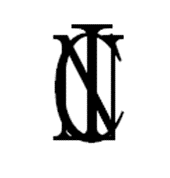 NCI COMMUNITY ASSOCIATION CIOBooking request formPlease return as an attachment to: bookingsnci@gmail.comWe operate a deposit scheme of £50. This is refundable should there not be excessive cleaning, any damage or any altercations.Should the event be cancelled within the 1 month prior to the event the deposit is not refundable.Please note that we do not allow you to bring and supply your own drinks as we have a fully stocked bar.If there is something you would like to see please let us know.Date of prospective booking:Running times of the event:Approximate number of people expected:If you have a preference of room please indicate if known, otherwise the most appropriate will be offered:Name, email and phone number:Type of event being planned:Will there be juniors (under 13’s) attending?Any further info that would be helpful for us to know (specific drinks perhaps?):